Al Comune di Camporotondo di FiastroneP.za San Marco, 2 62020 - Camporotondo di Fiastrone (MC)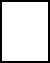 CHIEDE la concessione per l’occupazione di suolo pubblico stradale perIn forma che i lavori saranno eseguiti da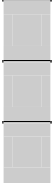 La Domanda va presentata in bollo. Gli aventi diritto all’esenzione sono invitati a dichiararlo indicando la normativa di riferimento. L’imposta di bollo può essere inserita nell’apposito spazio e annullata mediante il timbro e la data, ovvero può essere assolta, anche virtualmente, utilizzando la relativa modulistica.Per lavori edili, manomissioni della sede stradale (es. allacciamenti in fognatura, Permesso di Costruire, SCIA etc.) da allegare in copia.Se la strada non è di proprietà del Comune di Camporotondo di Fiastrone allegare il nulla – osta dell’e nte proprietario (Provincia; ANAS).Es.: Ponteggi; area cantiere; gru edile; carro gru; castelli su ruote; veicolo con piattaforma aerea; ragni con cestello; veicoli per traslochi; scale aeree escavatori, etc.;CHIEDE inoltreDICHIARADi conoscere e sottostare a tutte le condizioni contenute nel Regolamento per le occupazioni di spazi ed aree pubbliche e per l’applicazione della relativa tassa, nel Regolamento Edilizio e nelle leggi in vigore, nonché a tutte le altre norme che l’Amministrazione comunale intendesse prescrivere in relazione alla presente domanda;Di impegnarsi a non danneggiare i manufatti e gli impianti pubblici, obbligandosi all’immediato risanamento e/o ripristino dei danni causati e a dare immediata comunicazione agli Uffici competenti (Polizia Municipale, LL.PP., APM, etc.) di ogni inconveniente che si dovesse verificare;Di essere consapevole che l’Autorizzazione concessa sarà, in ogni caso, accordata senza pregiudizio dei diritti di terzi e dovrà essere sempre ostensibile a richiesta dei funzionari, ufficiali o agenti indicati dall’art. 12 del C.d.S.;Che saranno adottati tutti gli accorgimenti necessari la sicurezza e la fluidità della circolazione pedonale e veicolare e che l’occupazione sarà adeguatamente segnalata come previsto dall’art. 21 del C.d.S. e relativi articoli (dal 30 al 43) del Regolamento di attuazione;Di essere a conoscenza delle sanzioni penali a carico chi dichiara il falso o esibisce atto falso o contenente dati non più rispondenti a verità (art.76 D.P.R.445/2000) in base agli artt.46 e 47 del D.P.R. 445/2000;Di essere informato e di accettare che i dati personali saranno trattati e utilizzati esclusivamente nell’ambito del procedimento cui si riferisce la presente domanda e, comunque, nei termini e con le modalità previste dalle vigenti disposizioni ai sensi del Reg. EU n. 679/2016 - “REGOLAMENTO GENERALE SULLA PROTEZIONE DEI DATI”;ALLEGADisegno planimetrico dell’occupazione 6;Fotografie del luogo dell’occupazione7;Copia della carta di circolazione dei veicoli sopra indicati;AltroData ………………………	Il Richiedente8 ………………………………………Allegare copia della carta di circolazione dei veicoli;Per lavori edili, manomissioni stradali e comunque in caso di opere che rivestano carattere di particolare importanza, la domanda dovrà essere corredata da disegni o grafici, con relative misure, atti ad identificare l’opera stessa;Da allegare, se richieste, nei casi indicati al precedente punto; Le fotografie dell’area da occupare dovranno evidenziare l’eventuale presenza di segnaletica stradale, arredo urbano, verde pubblico, etc.;Ai sensi dell’art 38 del D.P.R. 445/2000 la domanda è sottoscritta in presenza del dipendente addetto ovvero sottoscritta e inviata unitamente a copia fotostatica, non autenticata di un documento di identità del sottoscrittore, all’ufficio competente via fax, tramite un incaricato oppure a mezzo posta.RICHIESTA CONCESSIONE PER OCCUPAZIONE DI SUOLO PUBBLICO RICHIESTA CONCESSIONE PER OCCUPAZIONE DI SUOLO PUBBLICO RICHIESTA CONCESSIONE PER OCCUPAZIONE DI SUOLO PUBBLICO RICHIESTA CONCESSIONE PER OCCUPAZIONE DI SUOLO PUBBLICO RICHIESTA CONCESSIONE PER OCCUPAZIONE DI SUOLO PUBBLICO RICHIESTA CONCESSIONE PER OCCUPAZIONE DI SUOLO PUBBLICO RICHIESTA CONCESSIONE PER OCCUPAZIONE DI SUOLO PUBBLICO RICHIESTA CONCESSIONE PER OCCUPAZIONE DI SUOLO PUBBLICO RICHIESTA CONCESSIONE PER OCCUPAZIONE DI SUOLO PUBBLICO RICHIESTA CONCESSIONE PER OCCUPAZIONE DI SUOLO PUBBLICO  Prima occupazione                   Occupazione d’urgenza                        Rinnovo concessione n° Prima occupazione                   Occupazione d’urgenza                        Rinnovo concessione n° Prima occupazione                   Occupazione d’urgenza                        Rinnovo concessione n° Prima occupazione                   Occupazione d’urgenza                        Rinnovo concessione n° Prima occupazione                   Occupazione d’urgenza                        Rinnovo concessione n° Prima occupazione                   Occupazione d’urgenza                        Rinnovo concessione n° Prima occupazione                   Occupazione d’urgenza                        Rinnovo concessione n° Prima occupazione                   Occupazione d’urgenza                        Rinnovo concessione n° Prima occupazione                   Occupazione d’urgenza                        Rinnovo concessione n° Prima occupazione                   Occupazione d’urgenza                        Rinnovo concessione n°IL RICHIEDENTEIL RICHIEDENTEIL RICHIEDENTEIL RICHIEDENTEIL RICHIEDENTEIL RICHIEDENTEIL RICHIEDENTEIL RICHIEDENTEIL RICHIEDENTEIL RICHIEDENTECognomeNomeNomeNomeNomeNomeLuogo di NascitaLuogo di NascitaLuogo di NascitaData di nascitaComune di residenzaIndirizzoIndirizzoIndirizzoIndirizzoIndirizzoIndirizzoIndirizzoIndirizzoC.A.P.Codice fiscale richiedenteCodice fiscale richiedenteCodice fiscale richiedenteCodice fiscale richiedenteTelefonoTelefonoTelefonoTelefonoTelefonoTelefono in proprio	in qualità di in proprio	in qualità di(proprietario; amministratore; etc.)(proprietario; amministratore; etc.)(proprietario; amministratore; etc.)(proprietario; amministratore; etc.)del…(Ditta; Società; Condominio; Associazione; altro)(Ditta; Società; Condominio; Associazione; altro)(Ditta; Società; Condominio; Associazione; altro)Ragione socialeRagione socialeRagione socialeRagione socialeRagione socialeRagione socialeRagione socialeRagione socialeRagione socialeRagione socialeIndirizzo sedeIndirizzo sedeIndirizzo sedeIndirizzo sedeIndirizzo sedeComune sedeComune sedeComune sedeComune sedeC.A.P.Codice Fiscale / Partita IVACodice Fiscale / Partita IVACodice Fiscale / Partita IVATelefonoTelefonoTelefonoTelefonoTelefonoFaxFaxTraslocoLavori Edili2Potatura pianteManomissioni stradaliAttività di Somministrazione Pubblico EsercizioManifestazioneAltroTraslocoLavori Edili2Potatura pianteManomissioni stradaliAttività di Somministrazione Pubblico EsercizioManifestazioneAltroTraslocoLavori Edili2Potatura pianteManomissioni stradaliAttività di Somministrazione Pubblico EsercizioManifestazioneAltroSpecificare i lavori da eseguire /strutture con cui viene effettuata l’occupazione…………………………………………………………………………………………………………………………………………………………………………………………………………………………………………………………………………………………………………………………………………………………………………………………….…………………………………………………………………………………………………………………………….…………………………………………………………………………………………………………………………….…………………………………………………………………………………………………………………………….Specificare i lavori da eseguire /strutture con cui viene effettuata l’occupazione…………………………………………………………………………………………………………………………………………………………………………………………………………………………………………………………………………………………………………………………………………………………………………………………….…………………………………………………………………………………………………………………………….…………………………………………………………………………………………………………………………….…………………………………………………………………………………………………………………………….Specificare i lavori da eseguire /strutture con cui viene effettuata l’occupazione…………………………………………………………………………………………………………………………………………………………………………………………………………………………………………………………………………………………………………………………………………………………………………………………….…………………………………………………………………………………………………………………………….…………………………………………………………………………………………………………………………….…………………………………………………………………………………………………………………………….Specificare i lavori da eseguire /strutture con cui viene effettuata l’occupazione…………………………………………………………………………………………………………………………………………………………………………………………………………………………………………………………………………………………………………………………………………………………………………………………….…………………………………………………………………………………………………………………………….…………………………………………………………………………………………………………………………….…………………………………………………………………………………………………………………………….123In Via/Piazza 3Specificare il numero civico o altro riferimentoIn Via/Piazza 3Specificare il numero civico o altro riferimentoIn Via/Piazza 3Specificare il numero civico o altro riferimentoIn Via/Piazza 3Specificare il numero civico o altro riferimentoCon 4Struttura o mezzo utilizzatoDimensioniml lungh. x ml largh.123123123PeriodoPeriodoDal giorno al giorno, oppure per il giorno/iDal giorno al giorno, oppure per il giorno/iTotale giorniDalle ore alle ore, oppure indicare “0-24”Totale m2Ragione socialeRagione socialeRagione socialeRagione socialeRagione socialeIndirizzo sedeIndirizzo sedeComune sedeComune sedeC.A.P.Codice Fiscale / Partita IVATelefonoTelefonoFaxFaxResponsabile del cantiere e numero di telefono per necessità di pronto interventoResponsabile del cantiere e numero di telefono per necessità di pronto interventoResponsabile del cantiere e numero di telefono per necessità di pronto interventoResponsabile del cantiere e numero di telefono per necessità di pronto interventoResponsabile del cantiere e numero di telefono per necessità di pronto intervento l’emissione di ordinanza di modifica l’emissione di ordinanza di modificatemporanea della circolazione stradale per: Divieto di sosta con rimozione Divieto di sosta con rimozioneSpecificare il tratto di strada interessato e la lunghezza in metri  Altro5Specificare il provvedimento richiestoSpecificare il provvedimento richiesto  Altro5………………………………………………………………………………………………………………………………………………	………………………………………………………………………………………………………………………………………………………	………  Altro5………………………………………………………………………………………………………………………………………………	………………………………………………………………………………………………………………………………………………………	………  Altro5………………………………………………………………………………………………………………………………………………………………………………………………………………………………………………………………………………………………………………………………